MEDIENMITTEILUNGDüsseldorf, 1. März 2023deuka companion launcht neue Hundefuttermarke FieteGutes Füttern, richtig einfach – mit Fiete die Bedürfnisse des Hundes im BlickFiete ist die neue Hundefuttermarke von deuka companion. Einfaches Füttern mit einem guten Bauchgefühl: Das ist der Anspruch der neuen Marke. In Hundefutter von Fiete kommt nur rein, was für die ausgewogene Nährstoffversorgung eines Hundes gut und wichtig ist – und das zu einem fairen Preis. Wen das überzeugt, bestellt die Nährstoff-Futter für Hunde mit nur wenigen Klicks direkt zu sich nach Hause. Fiete ist seit dem 1. März exklusiv im Online-Shop von deuka companion (www.deuka-companion.com) erhältlich.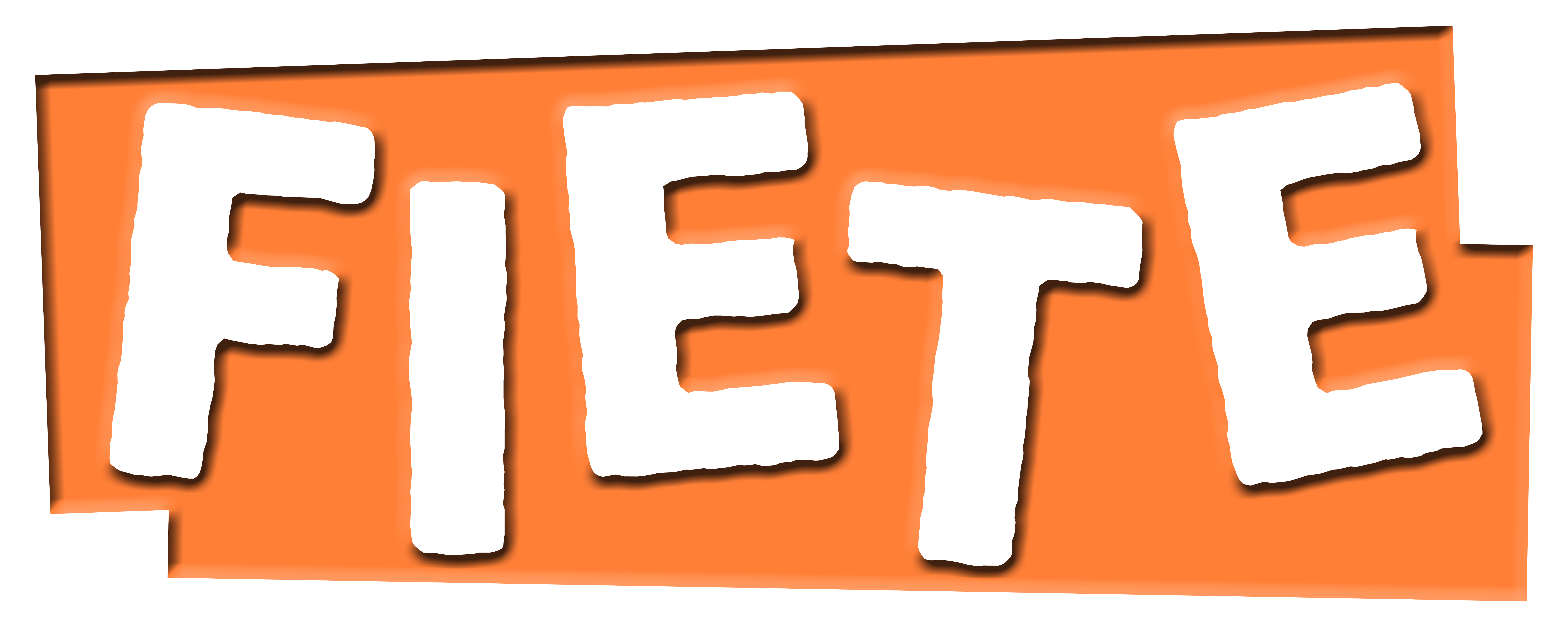 „Gutes Futter für eine artgerechte Ernährung, orientiert an den Bedürfnissen deines Hundes. Alles intelligent entwickelt nach höchsten deutschen Standards. Das ist der Anspruch von Fiete“, so Michael Alvermann, Leiter Produktentwicklung Fiete. „Nach einer intensiven Entwicklungsphase können wir nun stolz sagen: Mit Fiete haben wir ein hochwertiges, zeitlos gutes Hundefutter entwickelt.“Nährstoff-Futter von Fiete: In jeder Lebensphase maßgeschneidert fütternVom Welpen, über Junior und Adult bis hin zum Senior: In jeder Lebensphase haben Hunde unterschiedliche Bedürfnisse an ihr Futter. Deshalb ist der Nährstoffmix der Fiete-Hundefutter stets am Bedarf der Vierbeiner orientiert. Die ausgewogenen Rezepturen aller Trockenfutter und Nassfutter decken den Bedarf der Hunde in jeder Lebenslage optimal ab. Die Alleinfutter sind seit 
1. März exklusiv im Webshop auf www.deuka-companion.com erhältlich.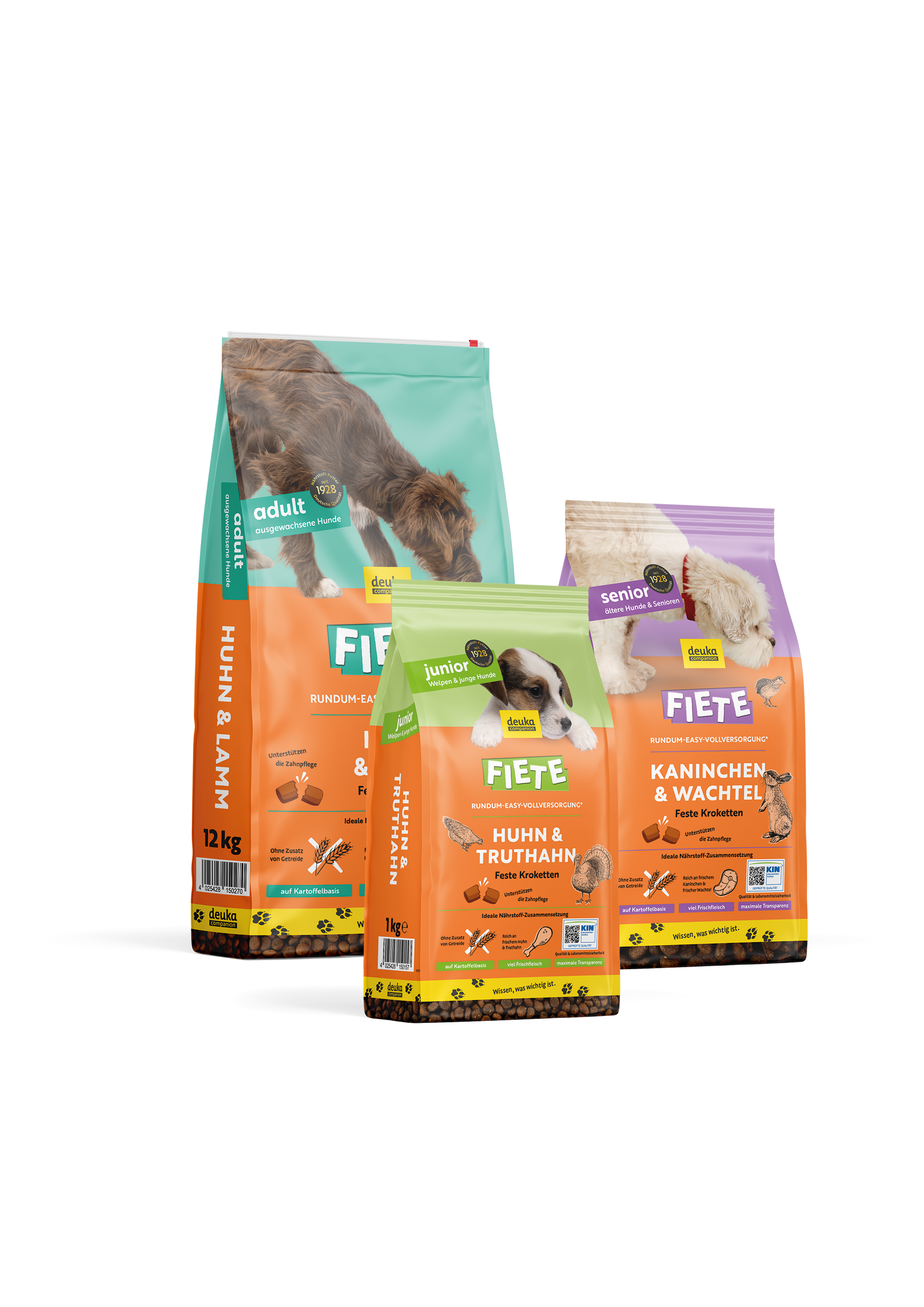 Ohne Getreide, glutenfrei, viel frisches Fleisch: Fiete ist bekömmlich und begehrt zugleichHunde lieben Fleisch! Die natürliche Zutat ist schmackhaft, gut verdaulich und liefert viele lebenswichtige Nährstoffe. Ob Huhn, Rind, Ente, Lamm oder Lachs: Die Nährstoff-Futter von Fiete besitzen daher einen hohen Frischfleischanteil. Halter*innen sensibler Hunde greifen zu den besonders verträglichen allergenfreien Monoproteinfuttern im Fiete-Sortiment. Viele Hunde reagieren aber auch empfindlich auf Getreide. Daher sind die Hundefutter von Fiete frei von Getreide und dem Klebereiweiß Gluten. Das macht sie besonders verträglich und leicht bekömmlich – selbst für sensible Hunde.Mit Transparenz gegen Augenwischerei: KIN-Siegel belegt FutterqualitätEinfaches, intuitives Füttern, artgerecht und unkompliziert – alles mit einem guten Bauchgefühl: Das ist der Anspruch von Fiete. Dafür setzt die Hundefuttermarke auf höchste Qualität und Transparenz. Auf allen Trockenfuttersäcken finden Hundehalter*innen genaue Angaben zu Zutaten, Inhaltsstoffen und Fütterungsempfehlungen. Als erstes deutsches Hundefutter wird Fiete zudem regelmäßig vom renommierten Lebensmittelinstitut KIN kontrolliert. Das Institut prüft alle Nährwerte der Trockenfutter und weist die Analyseergebnisse auf seiner Website aus. Über einen QR-Code auf jeder Packung, können Hundehalter*innen die Analyseergebnisse des akkreditierten Labors offen einsehen. Das bietet Orientierung, Sicherheit und macht Fiete zum wohl transparentesten Hundefutter Deutschlands!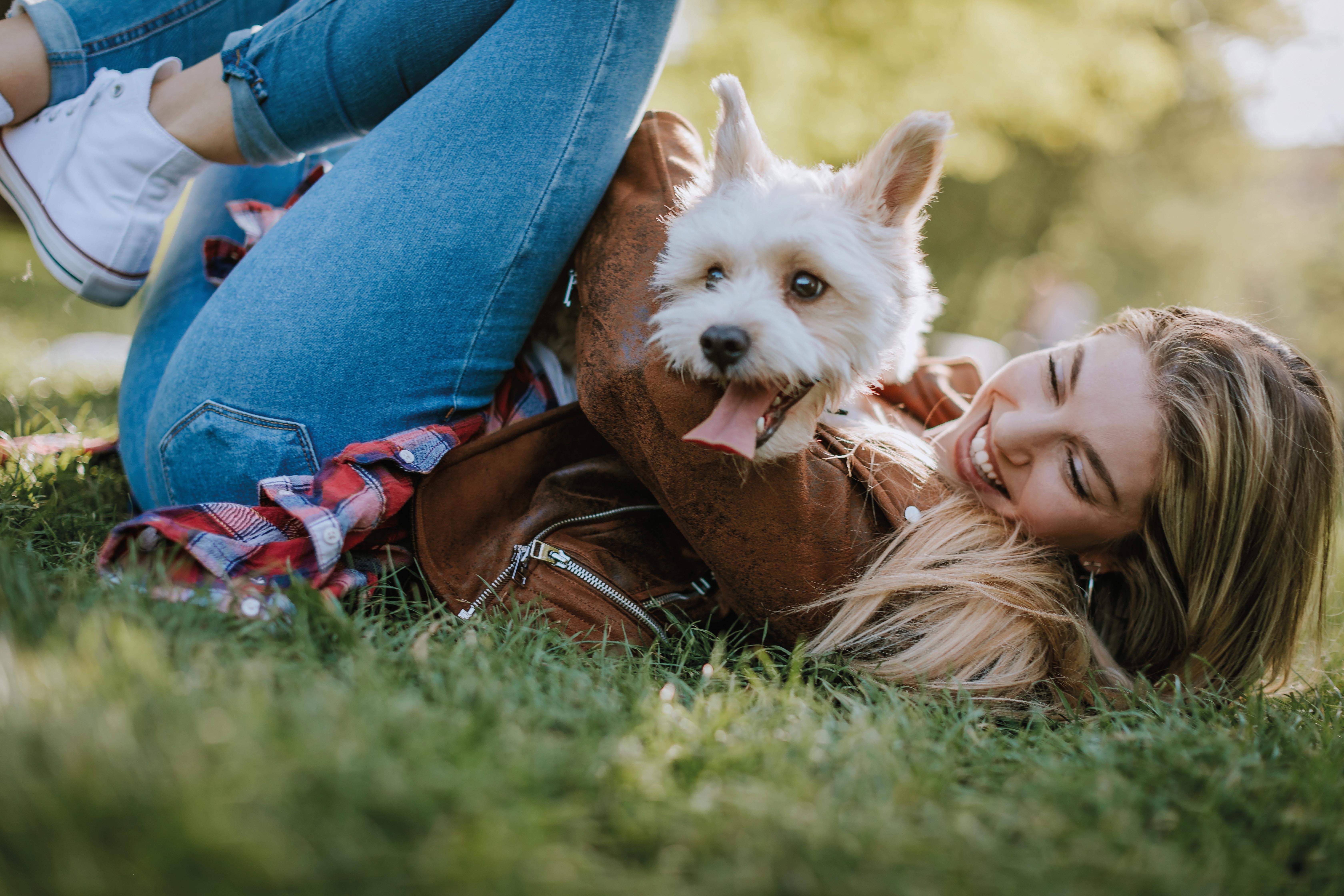 © iStock.com/PekicÜber deuka companionGesunde Liebe zwischen Mensch und Tier. Das wünschen sich alle Tierhalter*innen. Die Grundlage einer erfüllenden Beziehung bildet der artgerechte Umgang mit Hund, Katze, Pferd, Kaninchen, Huhn und Co. – und dazu gehört auch eine hochwertige und nährstoffreiche Ernährung. Wir von deuka companion wissen das. Mit unserer jahrzehntelangen Fütterungserfahrung entwickeln wir beste Tiernahrung nach intelligenten Rezepturen und höchsten deutschen Standards – stets ausgerichtet an den Bedürfnissen deines Tieres.deuka companion bietet Orientierung im Dschungel falscher Versprechungen. Entgegen kurzweiligen Fütterungs-Trends und inhaltsleerem Marketing-Blabla stehen unsere Produkte für zeitlos gutes Futter – ehrlich und transparent. Mit deuka companion können sich Tierhalter*innen beim Futterkauf wieder auf ihr Bauchgefühl verlassen. Damit bleibt mehr Zeit fürs Wesentliche: Nämlich das Leben mit Hund, Katze, Pferd, Kaninchen und Co. uneingeschränkt genießen. www.deuka-companion.comÜber Deutsche Tiernahrung CremerDeutsche Tiernahrung Cremer ist der marktführende Mischfutterproduzent in Deutschland. Mit ca. 2,4 Mio. Tonnen pro Jahr (2022) ist das Unternehmen der größte private Hersteller hochwertiger Mischfuttermittel für Nutz- und Heimtiere. Über 700 Mitarbeiter*innen aus 19 Nationen engagieren sich erfolgreich an 13 Standorten. Die Werke gehören zu den modernsten und größten ihrer Art in Deutschland. Die Marke deuka ist deutschlandweit von großer Bedeutung und auch in vielen europäischen Nachbarländern vertreten. Die dazugehörigen Marken Club und Nordkraft sind vor allem in Süddeutschland und Niedersachsen fest etabliert. Sie alle stehen für höchste Qualität in allen Fütterungsbereichen.Deutsche Tiernahrung Cremer mit Sitz in Düsseldorf ist eine Gesellschaft der Peter Cremer Holding GmbH & Co. KG, Hamburg. Das Unternehmen blickt auf eine fast 100-jährige Tradition in der Mischfutterherstellung zurück.Mehr über unser Unternehmen, unsere Produkte, Futterkonzepte und Marken finden Sie auf www.deuka.dePressekontaktTobias BischoffContent Manager / Online-PR-RedakteurTel.: +49 (0)211 / 30 34-468Fax: +49 (0)211 / 30 34-227E-Mail: tobias.bischoff@deutsche-tiernahrung.de